NACHMITTAGSBETREUUNG im Schuljahr 2018/19 - ENTLASSUNGSZEITENFür einen reibungslosen Ablauf bitte ich Sie eindringlich die folgenden Punkte zu berücksichtigen:Nach dem Vormittagsunterricht sammeln sich die Schülerinnen und Schüler im Erdgeschoß und müssen sich persönlich bei einem/r TB-Lehrer/in anmelden. Nur gegen Vorlage einer begründeten schriftlichen Entschuldigung darf das Kind von den Lehrkräften entlassen werden.Wenn Ihr Kind früher als vorgesehen entlassen werden soll, ist dies nur mit einer schriftlichen Entschuldigung möglich. Wir können und dürfen kein Kind aufgrund eines Telefonats gehen lassen.Wenn der Nachmittagsunterricht oder eine unverbindliche Übung entfällt, ist die Nachmittagsbetreuung (NB) trotzdem zu besuchen! Die Kinder werden so entlassen, als würde der Unterricht stattfinden.Wir wünschen uns von den Kindern, dass sie das Handy auch am Nachmittag in der Tasche lassen. Ich ersuche Sie daher die Kinder nicht anzurufen. Für Notfälle sind wir unter den Nummern 0676/88818-100, -200, -300 und -400 zu erreichen.Sie können Ihr Kind selbstverständlich jederzeit persönlich abholen.Bitte beachten Sie bei den gewählten Entlassungs- bzw. Abholzeiten das Ende der Unterrichtseinheiten: 12:45 - 13:40 - 14:30 - 15:20 - 16:10 - 17:00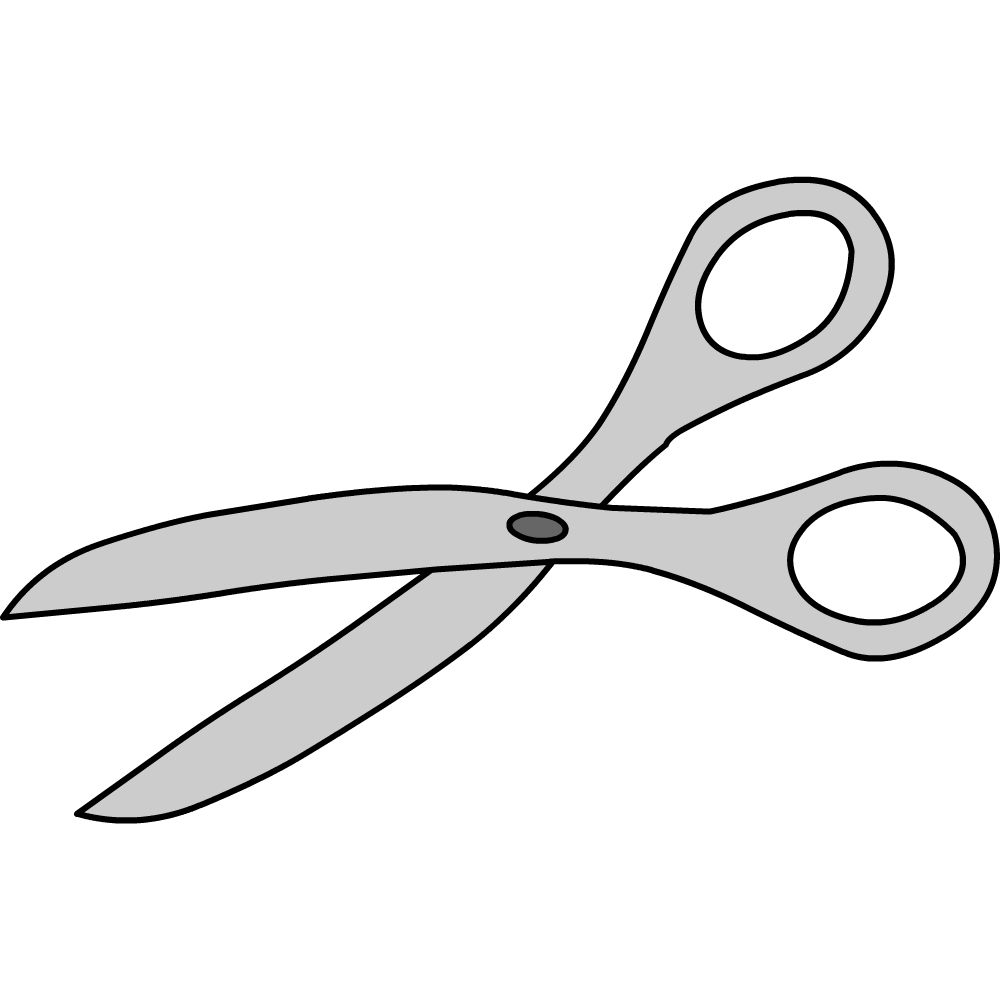 _____________________________________________________________________________________Familienname:  _____________________	   Vorname: _______________________   Klasse: ______nach 5.Stundenach 6.Stundenach 7.Stundenach 8.Stundenach 9.Stundenach 10.Stunde
Kreuzen Sie bitte an zu welcher Zeit Ihr Kind entlassen werden soll.Notierten Sie bitte neben den Entlassungszeiten, wann Ihr Kind Nachmittagsunterricht (NU) oder unverbindliche Übungen (UÜ) besucht (siehe Abkürzungen unten). Beachten Sie bitte, dass die angegebenen Entlassungszeiten auch eingehalten werden müssen, wenn der NU oder die UÜ entfällt. Wünschen Sie in diesem Fall, dass Ihr Kind früher entlassen wird, geben Sie als Entlassungszeit den Beginn von NU oder UÜ an!Abkürzungen: Nachmittagsunterricht: NU; Ballspiele: BSP; Fußball: FB; Legasthenie: LEG; Schach: SCH; Chor: CHO; Practical English: PRE; Foto & Film: FOFI; Italienisch: ITA; Textbearbeitung & Präsentation: TBPFür Benachrichtigungen:Name: 	____________________________________________  Telefon: 	______________________________E-Mail:		______________________________Name: 	____________________________________________  Telefon: 	______________________________E-Mail:		____________________________________________			___________________________________Datum					Unterschrift des/der ErziehungsberechtigtenMoDiMiDoFr 12:45 ________ 13:40 ________  14:30 ________ 15:20 ________ 16:10 ________ 17:00 ________ 12:45 _________ 13:40 _________ 14:30 _________ 15:20 _________ 16:10 _________ 17:00 _________ 12:45 _________ 13:40 _________ 14:30 _________ 15:20 _________ 16:10 _________ 17:00 _________ 12:45 _________ 13:40 _________ 14:30 _________ 15:20 _________ 16:10 _________ 17:00 _________ 12:45 _________ 13:40 _________ 14:30 _________ 15:20 _________ 16:10 _________